СМЕТА РЕМОНТА  1 комн. кв. 32.9м2 «студия» Пермьwww.remontperm.ru    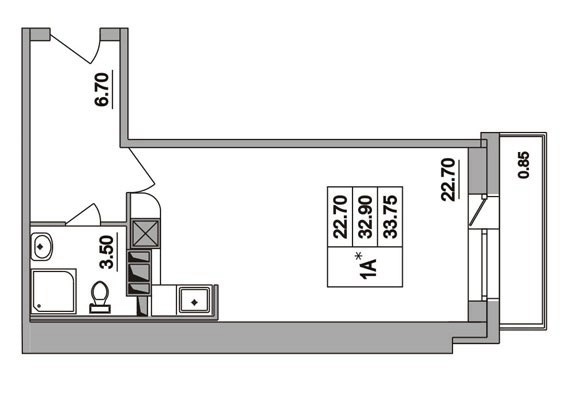 Актуальность сметы – Декабрь 2009г.Комплексный ремонт квартиры «студии» в новостройке, общей площадью 32.9м2.В смету включено:Стены – Выравнивание стен штукатуркой, чистовая шпаклевка в 2 слоя и наклейка обоев. В ванной комнате – идеальное выравнивание (штукатурка по маякам) и укладка кафеля.Потолок – Выравнивание потолка, чистовая шпаклевка в 2 слоя и покраска. В ванной комнате – монтаж реечного потолка и точечных светильниковПолы – Выравнивание полов самовыравнивающим раствором, настил ламината в комнате, настил линолеума в прихожей и укладка кафеля в ванной.Сантехника – Полная прокладка труб водопровода и фановых труб, установка унитаза, раковины и душевой кабины.КОМНАТА + КУХНЯ  22.7м2Площадь стен  42м2 , площадь потолка, пола 22.7м2СТЕНЫ Грунтовка стен перед штукатуркой                                     42м2     по     30р         1260рШтукатурка стен (визуально в плоскости)                         42м2     по   180р         7560рГрунтовка перед шпаклевкой                                               42м2     по     30р         1260рШпатлевка стен в 2 слоя под обои                                      42м2     по    150р        6300рОшкуривание стен                                                                   42м2     по     30р         1260рГрунтовка стен перед обоями                                              42м2     по     30р          1260рНаклейка обоев (винил, флизелин)                                    42м2     по   180р         7560р                                                                                                                      Итого:     26 460рПОЛЫ    Грунтовка пола перед равнителем                                     22.7м2     по    30р         681рЗаливка пола равнителем                                                     22.7м2     по   160р      3632рНастил подложки под ламинат                                            22.7м2    по      30р        681рНастил ламината (прямой)                                                    22.7м2    по    150р      3405рМонтаж плинтуса ПВХ                                                            12м/п      по     95р       1140р                                                                                                                 Итого:       9539рПОТОЛОК   Грунтовка перед штукатуркой                                              22.7м2   по     30р          681рШтукатурка потолка (визуально)                                         22.7м2   по    180р      4086рГрунтовка перед шпаклевкой                                               22.7м2   по     30р         681рШпаклевка потолка  в 2 слоя (под покраску)                   22.7м2   по    160р       3632рОшкуривание поверхности потолка                                   22.7м2   по     40р          908рПокраска потолка в 2 слоя                                                     22.7м2   по    140р      3178р                                                                                                               Итого:        13 166р                                                                                 ИТОГО :   49 165рПРИХОЖАЯ  6.7м2Площадь стен  14м2 , площадь потолка, пола 6.7м2СТЕНЫ   Грунтовка стен перед штукатуркой                                      14м2     по     30р        420рШтукатурка стен (визуальное выравнивание)                  14м2     по    180р      2520рГрунтовка перед шпаклевкой                                                14м2     по     30р        420рШпатлевка стен в 2 слоя                                                         14м2     по    150р      2100рОшкуривание стен                                                                    14м2     по     30р         420рГрунтовка стен перед обоями                                               14м2     по      30р        420рНаклейка обоев (винил, флизелин)                                     14м2     по    180р      2520р                                                                                                                              Итого:     8820рПОЛЫ      Грунтовка перед равнителем                                                6.7м2    по      30р        201рЗаливка пола равнителем                                                      6.7м2    по    160р       1072рНастил линолеума                                                                    6.7м2    по    150р       1005рМонтаж плинтуса ПВХ                                                             6м/п     по     95р           570р                                                                                                                 Итого:    2848рПОТОЛОК   Грунтовка перед штукатуркой                                              6.7м2   по     30р           201рШтукатурка потолка (визуально)                                         6.7м2   по    180р        1206рГрунтовка перед шпаклевкой                                               6.7м2    по     30р          201рШпаклевка потолка  в 2 слоя (под покраску)                   6.7м2   по    160р         1072рОшкуривание поверхности потолка                                   6.7м2   по     40р           268рПокраска потолка в 2 слоя                                                     6.7м2   по    150р         1005р	                                                                                               Итого:   3953р                                                                                                                 ИТОГО :   15 621рВАННАЯ 3.5м2 Площадь стен  16м2 , площадь потолка, пола 3.5м2СТЕНЫ    Грунтовка стен                                                                       16м2    по     30р          480р            Установка штукатурных маяков                                         16м2    по     40р          640рШтукатурка стен по маякам (слой до 3х см)                   16м2    по   330р        5280рГрунтовка перед плиткой                                                    16м2    по     30р           480рУкладка кафеля   20х30 обычная                                       16м2    по   640р     10 240рЗатирка швов   одного цвета                                               16м2    по     80р         1280р                                                                                                                      Итого:     18 400рПОЛЫ   Грунтовка перед равнителем                                              3.5м2    по      30р          105рЗаливка пола равнителем                                                    3.5м2    по    160р          560рГрунтовка перед кафелем                                                    3.5м2    по      30р          105рУкладка кафеля 30х30 (прямая)                                         3.5м2    по    640р        2240рЗатирка швов                                                                           3.5м2    по      80р          280р                                                                                                                Итого:        3290р ПОТОЛОКМонтаж реечного потолка    (ванная, туалет до 5м2)   1шт      по   2200р        2200рМонтаж точечных светильников                                        4шт       по   230р            920р                                                                                                                Итого:         3120р                                                                                                                        ИТОГО :  24 810рСАНТЕХНИКА    Разводка сантехнических труб от стояков. (раковина в кухне, душевая кабина, раковина в ванной, унитаз)                                                                                             5 точек   по   1950р      9750рУстановка коллекторов  2 шт                                        2шт   по      1000р         2000рУстановка счетчиков ГВ, ХВ                                           2шт   по        550р          1100рУстановка фильтров грубой очистки                          2шт   по        300р             600рУстановка водорозеток                                                  7шт   по        250р          1750р Установка смесителей                                                    1шт   по      650р              650рУстановка раковины, умывальника                            1шт   по       600р             600рУстановка ванной стандартной (чугун)                      1шт    по   1200р             1200рУстановка унитаза                                                            1шт   по      800р              800р Фановые трубы замена, монтаж (малый объем)    5 точек по  500р           2500р                                                                                                            ИТОГО :   20 950р                                                                                                       ИТОГО:   110 546р            -10%  СКИДКА  Ремонт в новостройке     11 054р      Декабрь 2009                                 ИТОГО:   99 491р      Декабрь 2011                                 ИТОГО:   133 954р          Приблизительная стоимость чернового материала составит от  45 000 до 65 000рwww.remontperm.ru – Ремонт квартир Пермь тел: 8-91288-33377П Е Р М ЬСпециальные цены на строительные материалы и оборудование!!!